Если Вашего ребенка направили на ПМПКРебенок- это радость для родителей, семьи. Здоровый, веселый ребенок - радость вдвойне. Но порой бывает так, что у ребенка проявляются те или иные  отклонения в развитии. И тут ему на помощь должны придти не только родители, специалисты детского сада, но и специально созданная для этих целей психолого-медико-педагогическая комиссия (ПМПК)Что нужно знать родителям детей, которым рекомендовано пройти обследование в ПМПК?В составе комиссии работают следующие специалисты:детский психиатр;педагог-психолог;учитель–дефектолог;учитель– логопед.Цель работы комиссии - выявление детей с отклонениями в развитии, проведение бесплатной комплексной диагностики и определение дальнейшего образовательного маршрута обследованных детей, что позволяет своевременно начать коррекционную работу, применяя индивидуальный подход в обучении.Основной задачей комиссии является определение условий, при которых ребенок будет в дальнейшем учиться и воспитываться. Все предложения членов комиссии носят рекомендательный характер и не обязывают родителей неукоснительно их выполнять. Более того, посещение ПМПК носит исключительно добровольный характер, и родители сами вправе решать, нуждаются ли они и их дети в такой государственной услуге.По каким вопросам проводятся консультации на ПМПК?Члены комиссии консультируют по всем вопросам, касающимся трудностей, которые дети могут испытывать при обучении (как в детском саду, так и школе). Также в ходе комиссии могут быть изучены проблемы поведения детей и предложены пути их коррекции. Комиссия достаточно подробно изучает и определяет пути развития детей со всеми логопедическими проблемами.Как проходит работа комиссии?Ребенок приходит на обследование в сопровождении родителей или законного представителя. Желательно, чтобы на ПМПК присутствовала мама ребенка. Именно мама может рассказать о раннем периоде развития ребенка.Руководителем комиссии составляется план работы ПМПК, определяется день и время посещения ребенком комиссии.Родители (законные представители) должны предоставить оригиналы документов, удостоверяющие личность ребенка, личность родителя (законного представителя) и их право представлять ребенка на ПМПК.В определенное время в порядке очереди, установленной заблаговременно, родители и их дети приглашаются на комиссию, предоставляя необходимый пакет документов.После того, как родитель (законный представитель) даст письменное согласие на обследование ребенка, члены комиссии, в зависимости от заявленных проблем, проводят углубленное обследование ребенка и в рамках своей компетенции выносят решение.Уважаемые родители! Помните, что у членов ПМПК одна задача - помочь Вашему ребенку.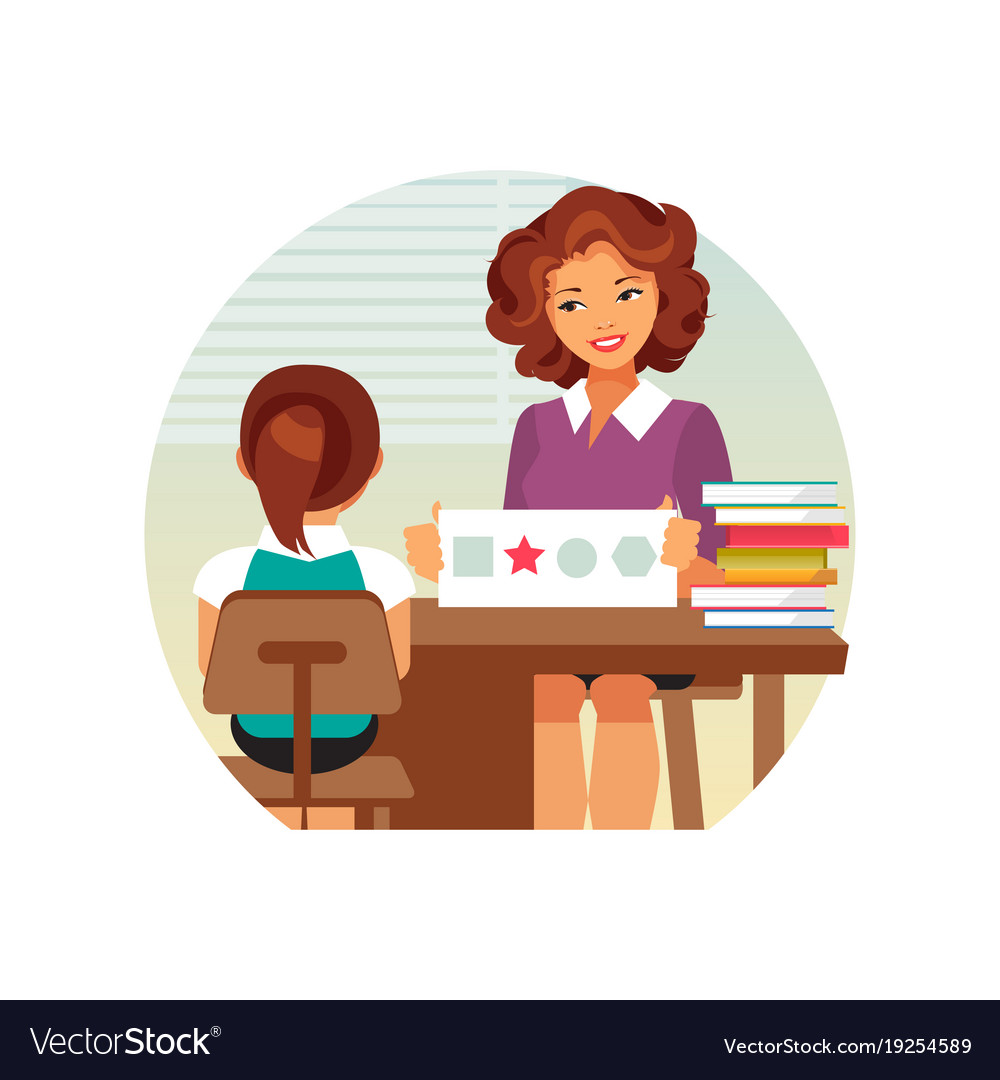 